TURNIEJ ROZSTAWIENIOWY O PUCHAR KINDER +SPORT KAT. „3”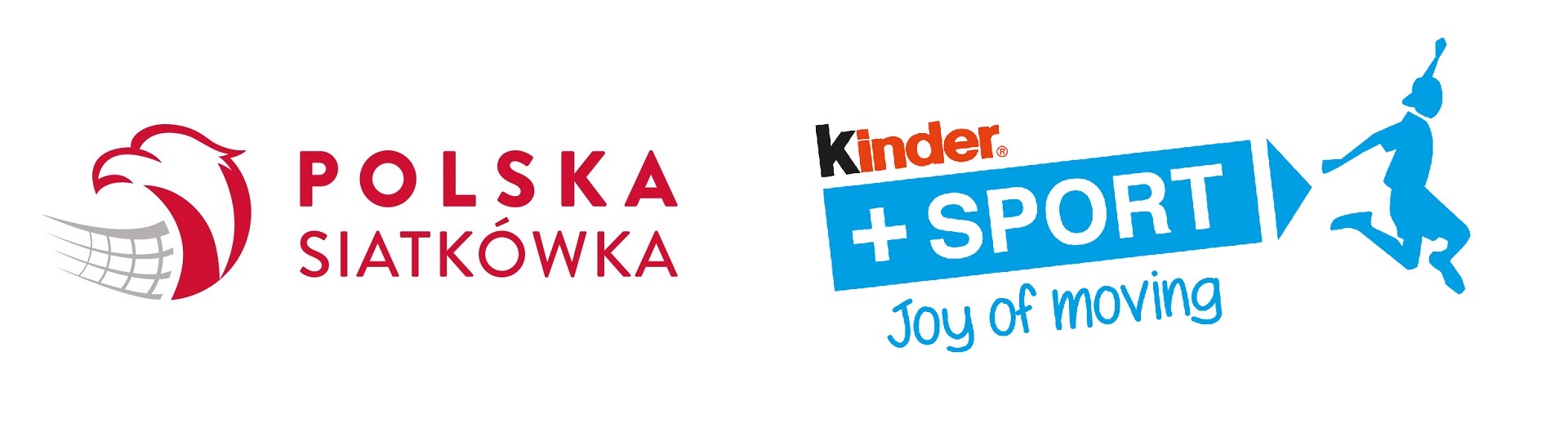 CHŁOPCYGRUPA A2-5,3-4, 5-3,1-2,3-1,4-5,1-4,2-3 4-2,5-1TURNIEJ ROZSTAWIENIOWY O PUCHAR KINDER +SPORT KAT. „3”CHŁOPCYGRUPA B 2-5,3-4, 5-3,1-2,3-1,4-5,1-4,2-3 4-2,5-1TURNIEJ ROZSTAWIENIOWY O PUCHAR KINDER +SPORT KAT. „4”CHŁOPCYGRUPA A2-5,3-4, 5-3,1-2,3-1,4-5,1-4,2-3 4-2,5-1TURNIEJ ROZSTAWIENIOWY O PUCHAR KINDER +SPORT KAT. „4”CHŁOPCYGRUPA B2-5,3-4, 5-3,1-2,3-1,4-5,1-4,2-3 4-2,5-11. SPS LĘBORK  I2. JASIENIAK 3. SPS LĘBORK 34. ŁEBIEŃ5. AS TREFL 21. SPS LĘBORK I2. JASIENIAK 3. SPS LĘBORK 34. ŁEBIEŃ 5. AS TREFL 21. CHWASZCZYNO2. SET STG3.  SPS LĘBORK 24. IRYDA/SPS5. AS TREFL 11. CHWASZCZYNO2. SET STG3. SPS LĘBORK 24. IRYDA/SPS 5. AS TREFL 11. SPS LĘBORK 12. KAEMKA 13. JASIENIAK 24. AS TREFL 25. DĘBOGÓRZE1. SPS LĘBORK 12. KAEMKA 13. JASIENIAK 24.  AS TREFL 25. DĘBOGÓRZE1. AS TREFL 12. JASIENIAK 33. KAEMKA 24. JASIENIAK 15. ŁEBIEŃ 1. AS TREFL 12. JASIENIAK 33. KAEMKA 24. JASIENIAK 1 5. ŁEBIEŃ